Publicado en Madrid el 01/06/2020 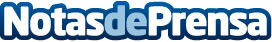 Los métodos online permiten recuperar en verano los conocimientos perdidos en el confinamiento, por SmartickSegún el informe recién publicado por Brown University, debido al cierre de los colegios por la pandemia, este año los niños se reincorporarán al colegio sabiendo menos del 50% de lo que habrían aprendido en un curso típico. Smartick ha demostrado ser la solución ideal para recuperar el tiempo perdido. Durante esta situación extraordinaria miles niños de más de 100 países han seguido aprendiendo con Smartick. El contenido se adapta a cada niño, avanzando progresivamente, asegurando que no quedan lagunaDatos de contacto:Autor91 411 58 68Nota de prensa publicada en: https://www.notasdeprensa.es/los-metodos-online-permiten-recuperar-en Categorias: Nacional Telecomunicaciones Educación Sociedad Juegos Ocio para niños Dispositivos móviles Cursos http://www.notasdeprensa.es